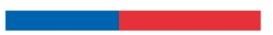 Hospital de Castro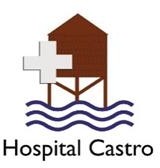 Subdirección AdministrativaC.R. RR.HH. U.D.OCURRICULUM VITAE1.- ANTECEDENTES PERSONALES:2.- TÍTULO PROFESIONAL O TÉCNICO:3.- ESTUDIOS DE POSTÍTULOS O DIPLOMADOS: (Indicar sólo aquellos con certificados, los demás                               no serán ponderados ni considerados.)4.- ESTUDIOS Y CURSOS DE FORMACION EDUCACIONAL Y DE CAPACITACIÓN. (Indicar sólo aquellos no considerados en el certificado de la Unidad de Capacitación y que adjunta en su postulación relacionados con el perfil del cargo).5.- CARGO ACTUAL6.- TRAYECTORIA LABORAL. (Indique últimos tres trabajos, si corresponde, y sólo aquellos con certificados.)7.- REFERENCIAS (El Hospital de Castro se reserva el derecho de solicitar referencias a las instituciones o áreas que el postulante agregue en su currículum).APELLIDO PATERNOAPELLIDO PATERNOAPELLIDO MATERNOAPELLIDO MATERNORUTNACIONALIDADNACIONALIDADFECHA DE NACIMIENTO (día/mes/año)DOMICIO PARTICULAR (sólo Indicar Región y ciudad)DOMICIO PARTICULAR (sólo Indicar Región y ciudad)DOMICIO PARTICULAR (sólo Indicar Región y ciudad)DOMICIO PARTICULAR (sólo Indicar Región y ciudad)FONO PARTICULARFONO MOVILFONO MOVILEMAIL PARTICULARDIRECCIÓN LABORALDIRECCIÓN LABORALDIRECCIÓN LABORALDIRECCIÓN LABORALUNIVERSIDAD/ INSTITUTOFACULTADTITULOTITULOFECHA DE TITULACION (día - mes- año)CIUDADNOMBRE POSTÍTULOINSTITUCIÓNFECHAN° HORASN° TOTAL HORAS POSTÍTULOSNOMBRE CURSOINSTITUCIÓNFECHAN° HORASN° TOTAL HORAS CURSOSCARGO O FUNCIONCARGO O FUNCIONCARGO O FUNCIONINSTITUCIONUNIDAD DE DESEMPEÑOUNIDAD DE DESEMPEÑOCALIDAD JURIDICA o Modalidad de ContratoGRADO ( si corresponde)CIUDADDESDE (día-mes-año)HASTA (día-mes-año)AÑOS EN EL CARGO (años-meses)FUNCIONES PRINCIPALES (Además, si corresponde, señale su condición de jefatura, personal tiene a cargo y dependencia)FUNCIONES PRINCIPALES (Además, si corresponde, señale su condición de jefatura, personal tiene a cargo y dependencia)FUNCIONES PRINCIPALES (Además, si corresponde, señale su condición de jefatura, personal tiene a cargo y dependencia)INSTITUCIÓNCARGO O FUNCIÓNFECHATIEMPO TRABAJADO EN AÑOS / MESESN° TOTAL AÑOS / MESESINSTITUCIÓNNombre ReferenciaCargoTeléfono